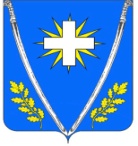 ПОСТАНОВЛЕНИЕ АДМИНИСТРАЦИЯ  ЛЯПИНСКОГО  СЕЛЬСКОГО ПОСЕЛЕНИЯ НОВОКУБАНСКОГО РАЙОНАот 09.11.2017										№ 99х.ЛяпиноО внесении изменений в постановление администрации Ляпинского сельского поселения Новокубанского района от 21 ноября 2014 года № 111 «Об утверждении муниципальной программы «Информационное обеспечение жителей на 2015 – 2017 годы» в Ляпинском сельском поселении Новокубанского района»В соответствии со статьей 179 Бюджетного кодекса Российской Федерации, постановлением администрации Ляпинского сельского поселения Новокубанского района от 25 августа 2014 года № 76 «О муниципальных программах Ляпинского поселения  Новокубанского района» постановляю:1. Внести изменения в постановление администрации Ляпинского сельского поселения Новокубанского района от 21 ноября 2014 года № 111 «Об утверждении муниципальной программы Ляпинского сельского поселения Новокубанского района «Информационное обеспечение жителей» на 2015 – 2017 годы, продлив срок реализации программы до 2021 года и изложив приложение к постановлению в новой редакции согласно приложению.2. Контроль за исполнением настоящего постановления оставляю за собой.3. Постановления вступает в силу со дня его подписания.Глава Ляпинского сельского поселенияНовокубанского района  						        С.Ю.БражниковПриложениек постановлению администрацииЛяпинского сельского поселенияНовокубанского районаот 09.11.2017 № 99Приложениек постановлению администрацииЛяпинского сельского поселенияНовокубанского районаот 21 ноября 2014 года №111Паспорт муниципальной программы
Ляпинского сельского поселения Новокубанского района «Информационное обеспечение жителей» на 2015-2021 годы1. Характеристика текущего состояния и прогноз развития социально-экономической сферы реализации муниципальной программыВ настоящее время обеспечение системного подхода к вопросам информирования населения достигается за счет реализации муниципальной целевой программы «Информационное обеспечение жителей Ляпинского сельского поселения Новокубанского района» на 2014 год (далее - Программа поддержки СМИ).Важнейшим итогом информационного партнерства администрации Ляпинского сельского поселения Новокубанского района и средств массовой информации является значительное увеличение информационного поля, с помощью которого жители поселения получают объективную картину деятельности администрации Ляпинского сельского поселения Новокубанского района. В целом выполнение Программы поддержки СМИ позволяет наиболее рационально и эффективно использовать информационные каналы, осуществлять комплексный и всесторонний подход к решению задач, стоящих перед администрацией Ляпинского сельского поселения Новокубанского района в области информирования населения. Об этом свидетельствует и анализ целевых индикаторов действующей Программы поддержки СМИ.Увеличилось количество средств массовой информации, взаимодействующих с администрацией Ляпинского сельского поселения Новокубанского района, а соответственно увеличилось количество информационных каналов, посредством которых жители получают информацию о деятельности Администрации Ляпинского сельского поселения Новокубанского района и, как следствие, число граждан, получающих данную информацию. Таким образом, увеличение значений целевых индикаторов свидетельствует о достаточно высоком уровне эффективности Программы поддержки СМИ.В целом можно отметить удовлетворительный уровень организации работы по информированию населения поселения и комплексное использование информационных каналов.Между тем актуальными остаются проблемы по:улучшению взаимодействия населения с администрацией Ляпинского сельского поселения Новокубанского района и средствами массовой информации по вопросам местного значения;установлению обратной связи с населением;координации работы в определении приоритетных тем для освещения деятельности администрации Ляпинского сельского поселения Новокубанского района в средствах массовой информации;обобщению опыта и совершенствованию форм и методов информирования населения.Мероприятия, предусмотренные Подпрограммой, соответствуют основным направлениям развития поселения в целом, отраженным в концепции долгосрочного социально-экономического развития Российской Федерации, концепции стратегии социально-экономического развития Южного федерального округа, стратегии развития Краснодарского края до 2020 года, а также подготовлены с учетом анализа ситуации в отрасли средств массовой информации, телерадиовещания и средств массовых коммуникаций, сложившейся в крае на сегодняшний день.С целью обеспечения доступа к информации о деятельности администрации Ляпинского сельского поселения Новокубанского района, обеспечения реализации прав граждан на информацию, а также проведения мероприятий, направленных на развитие культуры в Ляпинском сельском поселении Новокубанского района, необходимы значительные объемы финансирования, направленные на:распространение информационных материалов в печатных средствах массовой информации.Программно-целевой метод предполагает наиболее рациональный и действенный способ решения указанных выше проблем и позволит наиболее эффективно и в установленные сроки осуществить основные мероприятия Подпрограммы.2. Цели, задачи и целевые показатели, сроки и этапы реализации муниципальной программыРеализация муниципальной программы рассчитана на 2015 - 2021 годы.3. Перечень и краткое описание подпрограмм, ведомственных целевых программ и основных мероприятий муниципальной программыМуниципальная программа включает следующие мероприятия:1. «Информационное обеспечение жителей» на 2015 - 2021 годы, основной целью которой является обеспечение информационной открытости деятельности администрации Ляпинского сельского поселения Новокубанского района. Мероприятия направлены на обеспечение доступа к информации о деятельности администрации Ляпинского сельского поселения Новокубанского района, сохранение информационного пространства, стимулирование творческой активности талантливой молодежи.4. Обоснование ресурсного обеспечения муниципальной программыОбщий объем финансирования муниципальной программы за счет средств местного бюджета составляет 1344,9  тыс. рублей, в том числе по годам:2015 год – 320,0 тыс. рублей2016 год – 300,0 тыс. рублей2017 год – 524,9 тыс. рублей2018 год – 50,0 тыс. рублей2019 год – 50,0 тыс. рублей2020 год – 50,0 тыс. рублей2021 год – 50,0 тыс. рублей 5. Механизм реализации муниципальной программы и контроль за её выполнениемТекущее управление муниципальной программой и координацию взаимодействия исполнителей осуществляет администрация Ляпинского сельского поселения Новокубанского района (далее - координатор муниципальной программы).Денежные средства, выделенные на реализацию муниципальной программы, расходуются исполнителями в соответствии с действующим законодательством.Осуществление закупок товаров, работ, услуг для реализации мероприятий муниципальной программы производится в соответствии с Федеральным законом от 5 апреля 2013 года N 44-ФЗ "О контрактной системе в сфере закупок товаров, работ, услуг для обеспечения государственных и муниципальных нужд".Координатор муниципальной программы в процессе реализации муниципальной программы:организует реализацию отдельных мероприятий муниципальной программы, координацию деятельности муниципальных заказчиков, ответственных за выполнение мероприятий, органов местного самоуправления и других получателей бюджетных средств в части обеспечения целевого и эффективного использования бюджетных средств, выделенных на ее реализацию;принимает решение о внесении в установленном порядке изменений в муниципальной программу и несет ответственность за достижение целевых показателей муниципальной программы;разрабатывает в пределах своих полномочий правовые акты, необходимые для выполнения муниципальной программы;осуществляет мониторинг и анализ отчетов государственных заказчиков, ответственных за выполнение мероприятий муниципальной программы;представляет в бухгалтерию Ляпинского сельского поселения Новокубанского района сведения, необходимые для проведения мониторинга реализации муниципальной программы;проводит оценку эффективности муниципальной программы;готовит годовой отчет о ходе реализации муниципальной программы;организует информационную и разъяснительную работу, направленную на освещение целей и задач муниципальной программы;размещает информацию о ходе реализации и достигнутых результатах муниципальной программы на официальном сайте в сети "Интернет";осуществляет иные полномочия, установленные муниципальной программой.Муниципальные заказчики:организуют работу по достижению целевых показателей и критериев муниципальной программы в пределах своей компетенции;представляют координатору муниципальной программы отчеты о реализации отдельных мероприятий муниципальной программы, а также информацию, необходимую для проведения оценки эффективности муниципальной программы, мониторинга ее реализации и подготовки годового отчета об итогах реализации муниципальной программы;осуществляют иные полномочия, установленные муниципальной программой (отдельными мероприятиями).Методика оценки эффективности реализации муниципальной программы основывается на принципе сопоставления фактически достигнутых значений целевых показателей с их плановыми значениями по результатам отчетного года.Контроль за ходом выполнения муниципальной программы осуществляет глава Ляпинского сельского поселения Новокубанского района.Глава Ляпинского сельского поселенияНовокубанского района  						        С.Ю.БражниковКоординатор муниципальной программыАдминистрация Ляпинского сельского поселения Новокубанского районаУчастники муниципальной программыАдминистрация Ляпинского сельского поселения Новокубанского районаЦели муниципальной программыоткрытость для общества и средств массовой информации процедур рассмотрения и принятия решений по проектам бюджетовЗадачи муниципальной программыобеспечение доступа к информации о деятельности администрации Ляпинского сельского поселения Новокубанского района с использованием периодических печатных изданий.Этапы и сроки реализации муниципальной2015 - 2021 годыОбъемы бюджетных ассигнований муниципальной программыобщий объем финансирования муниципальной программы 1344,9 тыс. рублей:2015 год – 320,0 тыс. рублей2016 год – 300,0 тыс. рублей2017 год – 524,9 тыс. рублей2018 год – 50,0 тыс. рублей2019 год – 50,0 тыс. рублей2020 год – 50,0 тыс. рублей2021 год – 50,0 тыс. рублейКонтроль за выполнением муниципальнойпрограммыконтроль за выполнением программы осуществляет глава Ляпинского сельского поселения Новокубанского района№п/пНаименование целевогопоказателяЕдиницаизмеренияСтатус*Значение показателей по годамЗначение показателей по годамЗначение показателей по годамЗначение показателей по годамЗначение показателей по годамЗначение показателей по годамЗначение показателей по годамЗначение показателей по годамЗначение показателей по годамЗначение показателей по годам№п/пНаименование целевогопоказателяЕдиницаизмеренияСтатус*2015201620172018201920192020202020212021123456789910101111Муниципальная программа Ляпинского сельского поселения Новокубанского района «Информационное обеспечение жителей»Муниципальная программа Ляпинского сельского поселения Новокубанского района «Информационное обеспечение жителей»Муниципальная программа Ляпинского сельского поселения Новокубанского района «Информационное обеспечение жителей»Муниципальная программа Ляпинского сельского поселения Новокубанского района «Информационное обеспечение жителей»Муниципальная программа Ляпинского сельского поселения Новокубанского района «Информационное обеспечение жителей»Муниципальная программа Ляпинского сельского поселения Новокубанского района «Информационное обеспечение жителей»Муниципальная программа Ляпинского сельского поселения Новокубанского района «Информационное обеспечение жителей»Муниципальная программа Ляпинского сельского поселения Новокубанского района «Информационное обеспечение жителей»Муниципальная программа Ляпинского сельского поселения Новокубанского района «Информационное обеспечение жителей»Муниципальная программа Ляпинского сельского поселения Новокубанского района «Информационное обеспечение жителей»Муниципальная программа Ляпинского сельского поселения Новокубанского района «Информационное обеспечение жителей»Муниципальная программа Ляпинского сельского поселения Новокубанского района «Информационное обеспечение жителей»Муниципальная программа Ляпинского сельского поселения Новокубанского района «Информационное обеспечение жителей»Цель: обеспечение информационной открытости деятельности администрации Ляпинского сельского поселения Новокубанского района и реализации права граждан на получение с учетом актуальных потребностей гражданского общества полной и объективной информации, сохранение информационного пространства, укрепление морально-нравственных ценностей общества, создание благоприятного образа территории для привлечения инвестиций в экономику и социальную сферу региона, развитие культуры и сохранение культурного наследия Цель: обеспечение информационной открытости деятельности администрации Ляпинского сельского поселения Новокубанского района и реализации права граждан на получение с учетом актуальных потребностей гражданского общества полной и объективной информации, сохранение информационного пространства, укрепление морально-нравственных ценностей общества, создание благоприятного образа территории для привлечения инвестиций в экономику и социальную сферу региона, развитие культуры и сохранение культурного наследия Цель: обеспечение информационной открытости деятельности администрации Ляпинского сельского поселения Новокубанского района и реализации права граждан на получение с учетом актуальных потребностей гражданского общества полной и объективной информации, сохранение информационного пространства, укрепление морально-нравственных ценностей общества, создание благоприятного образа территории для привлечения инвестиций в экономику и социальную сферу региона, развитие культуры и сохранение культурного наследия Цель: обеспечение информационной открытости деятельности администрации Ляпинского сельского поселения Новокубанского района и реализации права граждан на получение с учетом актуальных потребностей гражданского общества полной и объективной информации, сохранение информационного пространства, укрепление морально-нравственных ценностей общества, создание благоприятного образа территории для привлечения инвестиций в экономику и социальную сферу региона, развитие культуры и сохранение культурного наследия Цель: обеспечение информационной открытости деятельности администрации Ляпинского сельского поселения Новокубанского района и реализации права граждан на получение с учетом актуальных потребностей гражданского общества полной и объективной информации, сохранение информационного пространства, укрепление морально-нравственных ценностей общества, создание благоприятного образа территории для привлечения инвестиций в экономику и социальную сферу региона, развитие культуры и сохранение культурного наследия Цель: обеспечение информационной открытости деятельности администрации Ляпинского сельского поселения Новокубанского района и реализации права граждан на получение с учетом актуальных потребностей гражданского общества полной и объективной информации, сохранение информационного пространства, укрепление морально-нравственных ценностей общества, создание благоприятного образа территории для привлечения инвестиций в экономику и социальную сферу региона, развитие культуры и сохранение культурного наследия Цель: обеспечение информационной открытости деятельности администрации Ляпинского сельского поселения Новокубанского района и реализации права граждан на получение с учетом актуальных потребностей гражданского общества полной и объективной информации, сохранение информационного пространства, укрепление морально-нравственных ценностей общества, создание благоприятного образа территории для привлечения инвестиций в экономику и социальную сферу региона, развитие культуры и сохранение культурного наследия Цель: обеспечение информационной открытости деятельности администрации Ляпинского сельского поселения Новокубанского района и реализации права граждан на получение с учетом актуальных потребностей гражданского общества полной и объективной информации, сохранение информационного пространства, укрепление морально-нравственных ценностей общества, создание благоприятного образа территории для привлечения инвестиций в экономику и социальную сферу региона, развитие культуры и сохранение культурного наследия Цель: обеспечение информационной открытости деятельности администрации Ляпинского сельского поселения Новокубанского района и реализации права граждан на получение с учетом актуальных потребностей гражданского общества полной и объективной информации, сохранение информационного пространства, укрепление морально-нравственных ценностей общества, создание благоприятного образа территории для привлечения инвестиций в экономику и социальную сферу региона, развитие культуры и сохранение культурного наследия Цель: обеспечение информационной открытости деятельности администрации Ляпинского сельского поселения Новокубанского района и реализации права граждан на получение с учетом актуальных потребностей гражданского общества полной и объективной информации, сохранение информационного пространства, укрепление морально-нравственных ценностей общества, создание благоприятного образа территории для привлечения инвестиций в экономику и социальную сферу региона, развитие культуры и сохранение культурного наследия Цель: обеспечение информационной открытости деятельности администрации Ляпинского сельского поселения Новокубанского района и реализации права граждан на получение с учетом актуальных потребностей гражданского общества полной и объективной информации, сохранение информационного пространства, укрепление морально-нравственных ценностей общества, создание благоприятного образа территории для привлечения инвестиций в экономику и социальную сферу региона, развитие культуры и сохранение культурного наследия Цель: обеспечение информационной открытости деятельности администрации Ляпинского сельского поселения Новокубанского района и реализации права граждан на получение с учетом актуальных потребностей гражданского общества полной и объективной информации, сохранение информационного пространства, укрепление морально-нравственных ценностей общества, создание благоприятного образа территории для привлечения инвестиций в экономику и социальную сферу региона, развитие культуры и сохранение культурного наследия Цель: обеспечение информационной открытости деятельности администрации Ляпинского сельского поселения Новокубанского района и реализации права граждан на получение с учетом актуальных потребностей гражданского общества полной и объективной информации, сохранение информационного пространства, укрепление морально-нравственных ценностей общества, создание благоприятного образа территории для привлечения инвестиций в экономику и социальную сферу региона, развитие культуры и сохранение культурного наследия Задача: обеспечение доступа к информации о деятельности администрации Ляпинского сельского поселения Новокубанского района с использованием периодических печатных изданий.Задача: обеспечение доступа к информации о деятельности администрации Ляпинского сельского поселения Новокубанского района с использованием периодических печатных изданий.Задача: обеспечение доступа к информации о деятельности администрации Ляпинского сельского поселения Новокубанского района с использованием периодических печатных изданий.Задача: обеспечение доступа к информации о деятельности администрации Ляпинского сельского поселения Новокубанского района с использованием периодических печатных изданий.Задача: обеспечение доступа к информации о деятельности администрации Ляпинского сельского поселения Новокубанского района с использованием периодических печатных изданий.Задача: обеспечение доступа к информации о деятельности администрации Ляпинского сельского поселения Новокубанского района с использованием периодических печатных изданий.Задача: обеспечение доступа к информации о деятельности администрации Ляпинского сельского поселения Новокубанского района с использованием периодических печатных изданий.Задача: обеспечение доступа к информации о деятельности администрации Ляпинского сельского поселения Новокубанского района с использованием периодических печатных изданий.Задача: обеспечение доступа к информации о деятельности администрации Ляпинского сельского поселения Новокубанского района с использованием периодических печатных изданий.Задача: обеспечение доступа к информации о деятельности администрации Ляпинского сельского поселения Новокубанского района с использованием периодических печатных изданий.Задача: обеспечение доступа к информации о деятельности администрации Ляпинского сельского поселения Новокубанского района с использованием периодических печатных изданий.Задача: обеспечение доступа к информации о деятельности администрации Ляпинского сельского поселения Новокубанского района с использованием периодических печатных изданий.Задача: обеспечение доступа к информации о деятельности администрации Ляпинского сельского поселения Новокубанского района с использованием периодических печатных изданий.1.Распространение информационных материалов в периодических печатных изданияхтыс. кв. см3124,9124,9124,9124,9124,9124,9124,9124,9124,9124,9№
п/пНаименование мероприятияИсточник финансированияОбъем финансирования, в том числе по годам (тыс. рублей)Объем финансирования, в том числе по годам (тыс. рублей)Объем финансирования, в том числе по годам (тыс. рублей)Объем финансирования, в том числе по годам (тыс. рублей)Объем финансирования, в том числе по годам (тыс. рублей)Объем финансирования, в том числе по годам (тыс. рублей)Объем финансирования, в том числе по годам (тыс. рублей)Объем финансирования, в том числе по годам (тыс. рублей)Муниципальный заказчик№
п/пНаименование мероприятияИсточник финансированиявсего2015201620172018201920202021Муниципальный заказчикОбеспечение доступа к информации о деятельности администрации Ляпинского сельского поселения Новокубанского районаОбеспечение доступа к информации о деятельности администрации Ляпинского сельского поселения Новокубанского районаОбеспечение доступа к информации о деятельности администрации Ляпинского сельского поселения Новокубанского районаОбеспечение доступа к информации о деятельности администрации Ляпинского сельского поселения Новокубанского районаОбеспечение доступа к информации о деятельности администрации Ляпинского сельского поселения Новокубанского районаОбеспечение доступа к информации о деятельности администрации Ляпинского сельского поселения Новокубанского районаОбеспечение доступа к информации о деятельности администрации Ляпинского сельского поселения Новокубанского районаОбеспечение доступа к информации о деятельности администрации Ляпинского сельского поселения Новокубанского районаОбеспечение доступа к информации о деятельности администрации Ляпинского сельского поселения Новокубанского районаОбеспечение доступа к информации о деятельности администрации Ляпинского сельского поселения Новокубанского районаОбеспечение доступа к информации о деятельности администрации Ляпинского сельского поселения Новокубанского районаОбеспечение доступа к информации о деятельности администрации Ляпинского сельского поселения Новокубанского района1.1Обеспечение деятельности печати местный бюджет1344,9320,0300,0524,950,050,050,050,0Администрация Ляпинского сельского поселения Новокубанского районаИтогоМестный бюджет1344,9320,0300,0524,950,050,050,050,0Администрация Ляпинского сельского поселения Новокубанского района (тыс. рублей) (тыс. рублей) (тыс. рублей) (тыс. рублей) (тыс. рублей)ГодыВсегоФедеральный бюджетКраевой бюджетМестный бюджет12345Всего в 2015 - 2017 годах1344,9--1344,92015320,0--320,02016300,0--300,02017524,9--524,9201850,0--50,0201950,0--50,0202050,0--50,0202150,0--50,0